Supplemental Table 1. Checklist for Standards for Quality Improvement Reporting Excellence (SQUIRE 2.0)Text Section and Item Name Section or Item Description Location in Manuscript (Page)Title and Abstract1. Title Indicate that the manuscript concerns an initiative to improve healthcare (broadly defined to include the quality, safety, effectiveness, patient- centeredness, timeliness, cost, efficiency, and equity of healthcare) Title Page (1)2. Abstract Provide adequate information to aid in searching and indexing Summarize all key information from various sections of the text using the abstract format of the intended publication or a structured summary such as: background, local problem, methods, interventions, results, conclusions Abstract (4)Introduction Why did you start?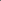 3. Problem DescriptionNature and significance of the local problemIntroduction (6, 7)4. Available knowledge Summary of what is currently known about the problem, including relevant previous studiesIntroduction (6, 7)5. RationaleInformal or formal frameworks, models, concepts, and/or theories used to explain the problem, any reasons or assumptions that were used to develop the intervention(s), and reasons why the intervention(s) was expected to work Introduction (6, 7)6. Specific aims Purpose of the project and of this report Introduction (7)MethodsWhat did you do? 7. ContextContextual elements considered important at the outset of introducing the intervention(s) Methods: Study Design (7, 8)8. Intervention(s) a. Description of the intervention(s) in sufficient detail that others could reproduce it b. Specifics of the team involved in the work Methods: Treatment Interventions (8)Supplemental Figure 29. Study of the Intervention(s) a. Approach chosen for assessing the impact of the intervention(s)
b. Approach used to establish whether the observed outcomes were due to the intervention(s) Methods: Data Source (7)Methods: Study Design (7)Methods: Outcome Measures and Covariate Selection (9)Methods: Statistical Analysis (10, 11)10. Measures Measures chosen for studying processes and outcomes of the intervention(s), including rationale for choosing them, their operational definitions, and their validity and reliability Description of the approach to the ongoing assessment of contextual elements that contributed to the success, failure, efficiency, and cost Methods employed for assessing completeness and accuracy of data Methods: Outcome Measures and Covariate Selection (9)Methods: Statistical Analysis (10, 11)11. Analysis a. Qualitative and quantitative methods used to draw inferences from the data b. Methods for understanding variation within the data, including the effects of time as a variable Methods: Statistical Analysis (10, 11)12. Ethical Considerations Ethical aspects of implementing and studying the intervention(s) and how they were addressed, including, but not limited to, formal ethics review and potential conflict(s) of interest Methods: Study Design (8)Results What did you find? 13. Results Initial steps of the intervention(s) and their evolution over time (e.g., time-line diagram, flow chart, or table), including modifications made to the intervention during the project Details of the process measures and outcome Contextual elements that interacted with the intervention(s) Observed associations between outcomes, interventions, and relevant contextual elements Unintended consequences such as unexpected benefits, problems, failures, or costs associated with the intervention(s). Details about missing data Results: Study Population (11)Results: Therapy/Mobilization (11, 12)Results: Short Term Clinical and Quality Outcomes (12, 13)Supplemental Figure 2, Figure 1, Figure 2, Supplemental Figure 3, Table 1, Table 2, Table 3, Table 4DiscussionWhat does it mean? 14. Summary a. Key findings, including relevance to the rationale and specific aims b. Particular strengths of the project Discussion (14)15. Interpretation Nature of the association between the intervention(s) and the outcomes Comparison of results with findings from other publications Impact of the project on people and systems Reasons for any differences between observed and anticipated outcomes, including the influence of context Costs and strategic trade-offs, including opportunity costs Discussion (14.15, 16)16. Limitations a. Limits to the generalizability of the work
b. Factors that might have limited internal validity such as confounding, bias, or imprecision in the design, methods, measurement, or analysis c. Efforts made to minimize and adjust for limitations Limitations (16)17. Conclusions Usefulness of the work Sustainability Potential for spread to other contexts Implications for practice and for further study in the field Suggested next steps Conclusions (17)Other information 18. Funding Sources of funding that supported this work. Role, if any, of the funding organization in the design, implementation, interpretation, and reporting Conflicts of interest and source of funding (3)